Отчет о реализации внутренней системы оценки качества образованияМуниципального бюджетного  общеобразовательного учреждения«Нововоронежская средняя общеобразовательная школа»Гайского городского округа Оренбургской области за 2017-2018 учебный годОтчет составлен в соответствии с Федеральным законом от 29.12.2012 г. №273-ФЗ «Об образовании в Российской Федерации»,приказами Министерства образования и науки, уставом МБОУ «Нововоронежская СОШ» и на основе Положения о внутренней системе оценки качества образования в МБОУ «Нововоронежская СОШ» Гайского городского округа Оренбургской областиЦелью внутренней системы оценки качества образования является сбор, осмысление, анализ и выдача информации, необходимой дляподдержания высокого уровня качества всего образовательного процесса в МБОУ «Нововоронежская СОШ».Задачи внутренней системы оценки качества образования:·формирование механизма единой системы сбора, обработки и хранения информации о состоянии системы образовательнойдеятельности школы;·реализация практико-ориентированного алгоритма анализа полученных материалов о состоянии системы образовательнойдеятельности школы;··координация деятельности всех субъектов мониторинга;формулирование основных стратегических направлений развития системы образовательной деятельности школы на основе анализаполученных данных.профессиональным ростомпедагогов школысовокупности показателей качествапрофессиональной деятельности учителя дляустановления размера стимулирующей частизарплатыДиректор МБОУ «Нововоронежская СОШ»Молодых специалистов – 0Высшая квалификационная категория - 7 (28 %)Первая квалификационная категория - 18 (72%)Соответствие занимаемой должности - 0 (0%)Без квалификационной категории - 0 (0%)Курсы повышения квалификации прошли 5 педагог(20%).- ФГОС – 2 (8%)- подготовка к ГИА – 3 (12%)- инклюзивное образование – 0 (0%)- другие – 2 (8%)В дистанционных конкурсах профессиональногомастерства приняли участие 33 (86%) педагога.7 (16%) педагогов обобщили свой опыт работы по темамсамообразования на уровне школы в видеинформационно-педагогического модуля. 17 (44%)педагог обобщил опыт работы на уровне школы назаседаниях ШМО, педсоветах, семинарах и т.д. 8 (17%)педагогов транслировали опыт на уровнемуниципалитета. 3 (7%) педагога транслировали опытна зональном уровне.Опубликовали печатные работы иметодические материалы на личныхсайтах – 76%.           В.В.Филатов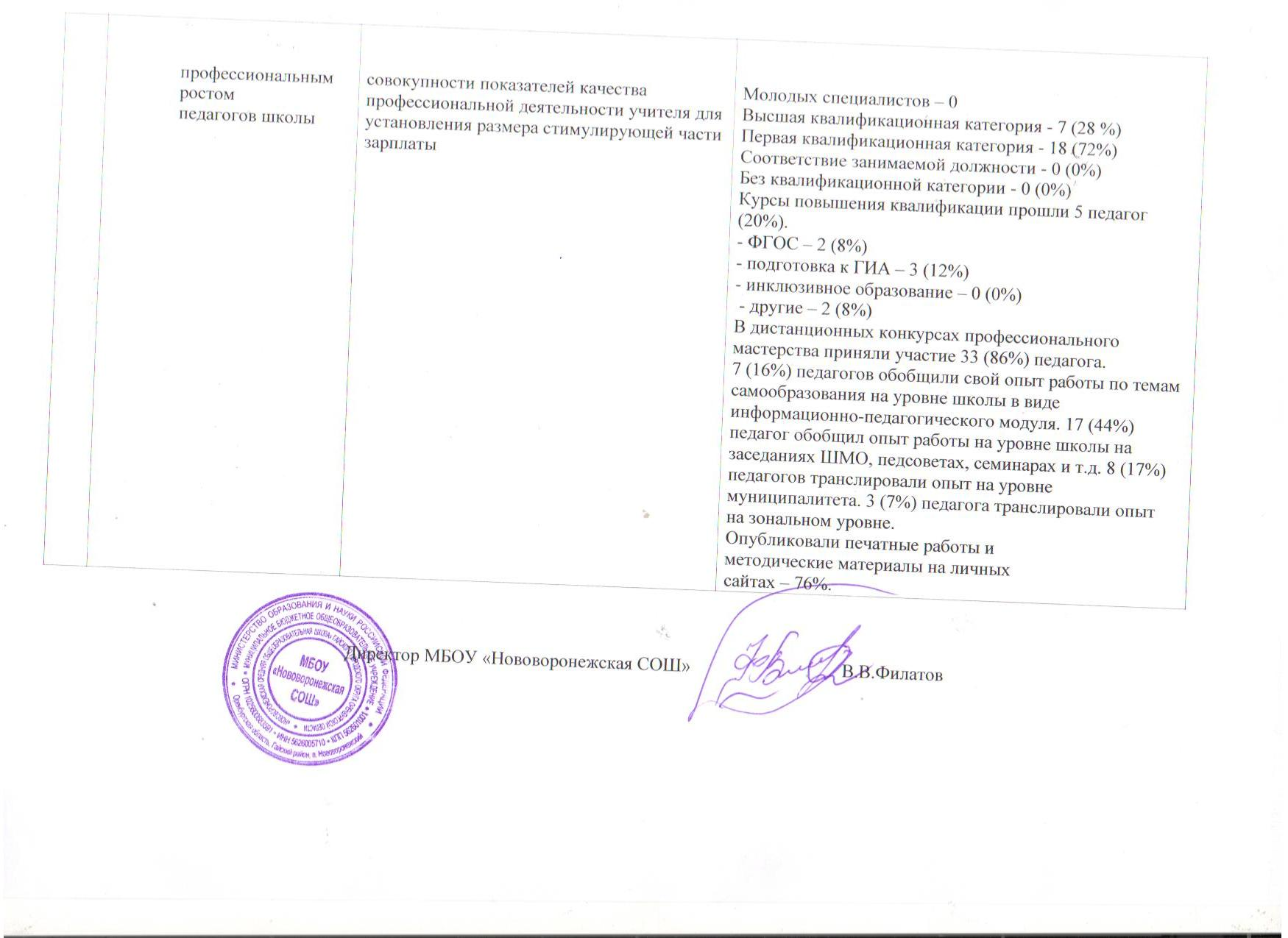 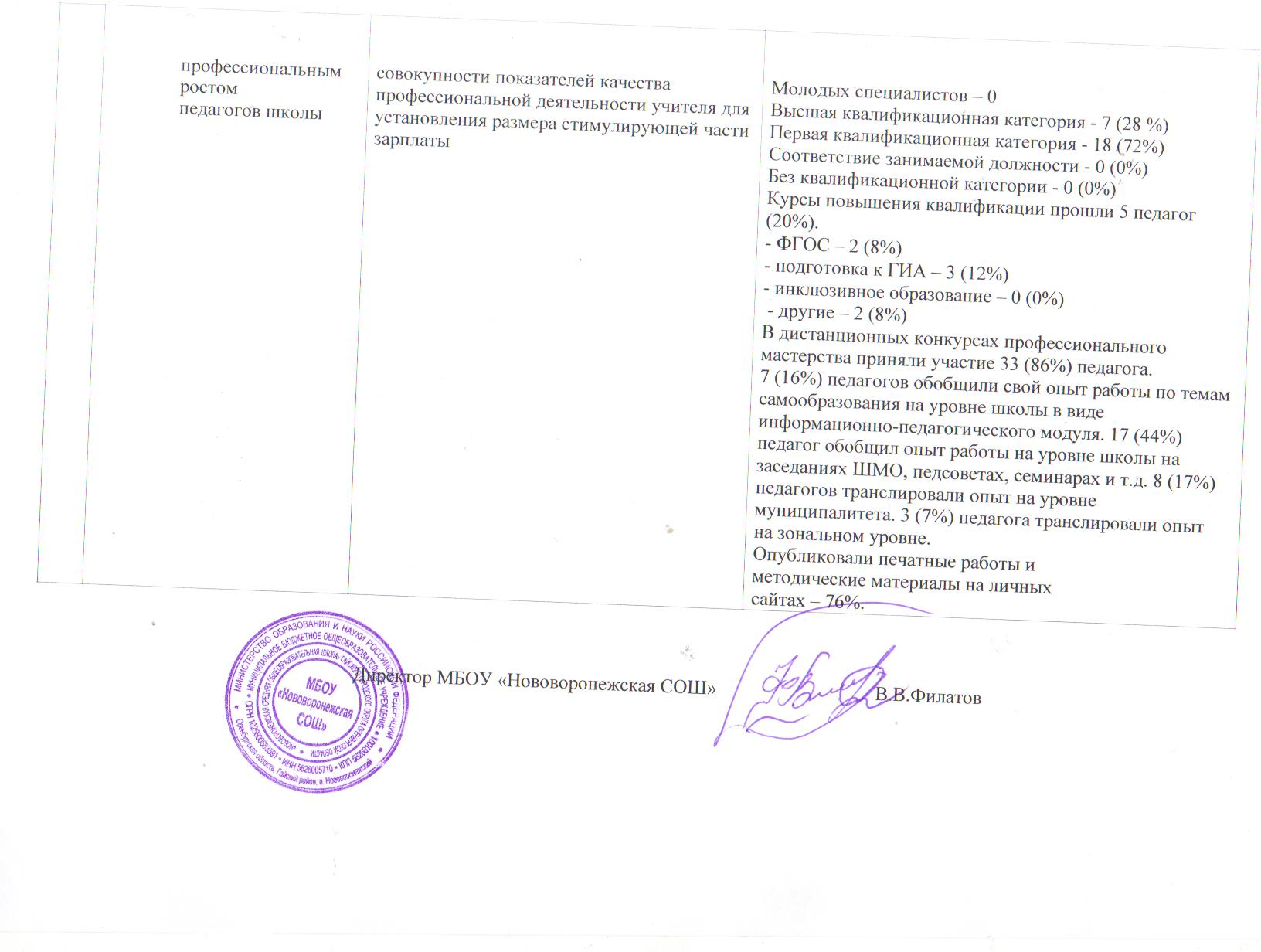 